TEZ İZLEME KOMİTESİ TEZ ÖNERİSİ   SAVUNMA TUTANAĞI	Yukarıda açık kimliği belirtilen Enstitümüz Doktora öğrencisinin ………………………… hazırlamış olduğu Tez Çalışma Önerisini …../…../201..  tarihinde “COVİD-19 salgını nedeniyle uzaktan bilişim teknolojileri aracılığı ile” komisyonumuza sunmuş ve Doktora Tez Çalışması olarak KABUL / RED  edilmiştir.TEZ İZLEME KOMİTE ÜYELERİ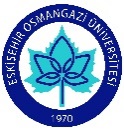 T CESKİŞEHİR OSMANGAZİ ÜNİVERSİTESİSAĞLIK BİLİMLERİ ENSTİTÜSÜÖĞRENCİNİNÖĞRENCİNİNÖĞRENCİNİNÖĞRENCİNİNAdı ve Soyadı:Numarası:Danışmanı:Tarih:Anabilim Dalı:TEZİN TÜRKÇE ADITEZİN TÜRKÇE ADITEZİN TÜRKÇE ADITEZİN TÜRKÇE ADITEZİN TÜRKÇE ADITEZİN İNGİLİZCE ADIÜNVANI, ADI SOYADIKABUL/REDİMZADANIŞMANÜYEÜYE